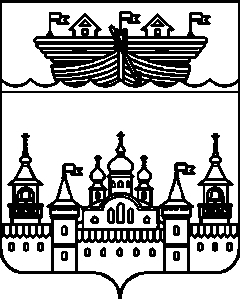 СЕЛЬСКИЙ СОВЕТ ГЛУХОВСКОГО СЕЛЬСОВЕТА ВОСКРЕСЕНСКОГО МУНИЦИПАЛЬНОГО РАЙОНА НИЖЕГОРОДСКОЙ ОБЛАСТИРЕШЕНИЕ15 ноября 2018 года									№ 37О внесении изменений в Положение о бюджетном устройстве и бюджетном процессе в Глуховскомсельском Совете Воскресенского муниципального района Нижегородской области утвержденноерешением сельского Совета Глуховского сельсовета Воскресенского муниципального района Нижегородской области от 03.07.2013 года № 9В соответствии с Бюджетным кодексом Российской Федерации, Федеральным законом от 06.10.2003 №131-ФЗ «Об общих принципах организации местного самоуправления в Российской Федерации», Уставом Глуховского сельсовета Воскресенского муниципального района Нижегородской области и в целях приведения в соответствие с действующим бюджетным законодательством,Сельский Совет решил:1.Внести в Положение о бюджетном устройстве и бюджетном процессе в Глуховском сельском Совете Воскресенского муниципального района Нижегородской области утвержденное решением сельского Совета Глуховского сельсовета Воскресенского муниципального района Нижегородской области от 03.07.2013 года № 9 следующее изменения:1.1.Пункт 3 статьи 44 раздела VI Положения изложить в следующей редакции:«Проект бюджета Глуховского сельсовета Воскресенского муниципального района Нижегородской области составляется и утверждается сроком на три года (очередной финансовый год и плановый период). Финансовый год соответствует календарному году и длится с 1 января по 31 декабря.Составление проекта бюджета основывается на прогнозе социально-экономического развития Глуховского сельсовета Воскресенского муниципального района Нижегородской области, основных направлениях бюджетной и налоговой политики.»1.2.Статью 46 раздела VI Положения признать утратившим силу.1.3.Абзац 5 части 2 статьи 52 раздела VI Положения признать утратившим силу.2. Обнародовать настоящее решение на информационном стенде в здании администрации Глуховского сельсовета и на официальном сайте администрации района.3.Настоящее решение вступает в силу со дня его официального обнародования.4.Контроль за исполнением данного решения возложить на главу администрации И.Ю.Дубову.Глава местного самоуправления 			О.Ю. Леонтьева